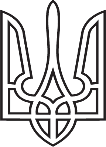 УПРАВЛІННЯ ОСВІТИ І НАУКИБРОВАРСЬКОЇ МІСЬКОЇ РАДИ КИЇВСЬКОЇ ОБЛАСТІвул. Гагаріна, 18,  м. Бровари, Київської обл., 07400,тел.: (04594) 5-14-81, 7-23-79е-mail: osvitabrovaru@ukr.net, сайт: www.brovary-osvita.gov.ua, код згідно з ЄДРПОУ 02143838Від _17.06.2020__№ _01-08-05/669__На № ____________за ____________  Керівникам закладів освіти	Управління освіти і науки Броварської міської ради Київської області надсилає для опрацювання та врахування в роботі спільний лист Міністерства соціальної політики України та Національної поліції України від 01.06.2020    № 7828/0/2-20/57 «Про захист дітей від жорстокого поводження, здійснення інших заходів забезпечення їхньої безпеки» (додаються).	Просимо зміст листа довести до відома педагогічних працівників закладів освіти та батьківської громадськості.Додаток: на 119 арк.Заступник начальника                                 /підпис/                   Аліна МУЗИКАСвітлана Листопад  6-17-00